АДМИНИСТРАЦИЯ МУНИЦИПАЛЬНОГО ОБРАЗОВАНИЯ«НОВОДУГИНСКИЙ РАЙОН» СМОЛЕНСКОЙ ОБЛАСТИПОСТАНОВЛЕНИЕот 14.10.2019 № 147Об утверждении Порядка разработки, корректировки, осуществления мониторинга и контроля реализации прогноза социально-экономического развития муниципального образования «Новодугинский район» Смоленской области на среднесрочный периодВ соответствии с Федеральным законом от 28.06.2014 № 172-ФЗ «О стратегическом планировании в Российской Федерации», Бюджетным кодексом Российской Федерации, постановлением Администрации Смоленской области от 10.02.2016 № 48 «Об утверждении Порядка разработки, корректировки, осуществления мониторинга и контроля реализации прогноза социально-экономического развития Смоленской области на среднесрочный период», и руководствуясь Уставом муниципального образования «Новодугинский район» Смоленской области (новая редакция)Администрация муниципального образования «Новодугинский район» Смоленской области п о с т а н о в л я е т:1. Утвердить прилагаемый Порядок разработки, корректировки, осуществления мониторинга и контроля реализации прогноза социально-экономического развития муниципального образования «Новодугинский район» Смоленской области на среднесрочный период, согласно приложению к настоящему постановлению.2. Опубликовать настоящее постановление в районной газете «Сельские зори» и разместить на официальном сайте Администрации муниципального образования «Новодугинский район» Смоленской области в сети «Интернет».3. Контроль за исполнением настоящего постановления возложить на заместителя Главы муниципального образования «Новодугинский район» Смоленской области Филиппову Л.П.И.о. Главы муниципального образования«Новодугинский район» Смоленской области                                      Л.П. ФилипповаУтвержденопостановлением Администрациимуниципального образования«Новодугинский район»Смоленской областиот 14.10.2019 № 147Порядок разработки, корректировки, осуществления мониторинга и контроля реализации прогноза социально-экономического развития муниципального образования «Новодугинский район» Смоленской области на среднесрочный период1. Общие положения1.1. Настоящий Порядок определяет правила разработки, корректировки, осуществления мониторинга и контроля реализации прогноза социально-экономического развития муниципального образования «Новодугинский район» Смоленской области на среднесрочный период (далее – среднесрочный прогноз).1.2. Правовую основу для разработки среднесрочного прогноза составляют:- Бюджетный кодекс Российской Федерации;- Федеральный закон от 28.06.2014 № 172-ФЗ «О стратегическом планировании в Российской Федерации»;- Постановление Правительства Российской Федерации от 14.11.2015 № 1234 «О порядке разработки, корректировки, осуществления мониторинга и контроля реализации прогноза социально-экономического развития Российской Федерации на среднесрочный период и признании утратившими силу некоторых актов Правительства Российской Федерации»;- постановление Администрации Смоленской области от 10.02.2016 № 48 «Об утверждении Порядка разработки, корректировки, осуществления мониторинга и контроля реализации прогноза социально-экономического развития Смоленской области на среднесрочный период»;- Положение о бюджетном процессе в муниципальном образовании «Новодугинский район» Смоленской области, утвержденное решением Совета депутатов муниципального образования «Новодугинский район» Смоленской области от 28.11.2011 № 78;- Устав муниципального образования «Новодугинский район» Смоленской области (новая редакция).1.3. Среднесрочный прогноз разрабатывается ежегодно на очередной финансовый год и плановый период и является основой для разработки проекта бюджета муниципального образования «Новодугинский район» Смоленской области на очередной финансовый год и плановый период.1.4. Понятия, используемые в настоящем Порядке:- отчетный период – период, предшествующий текущему финансовому году;- очередной финансовый год – год, следующий за текущим годом, на который осуществляется разработка проекта бюджета муниципального образования «Новодугинский район» Смоленской области;- плановый период – два финансовых года, следующие за очередным финансовым годом.1.5. Методическое и организационное руководство при разработке среднесрочного прогноза осуществляет отдел экономики, имущественных, земельных отношений и комплексного развития района Администрации муниципального образования «Новодугинский район» Смоленской области.2. Разработка среднесрочного прогноза2.1. Среднесрочный прогноз – документ, основанный на анализе сложившихся тенденций, факторов и условий функционирования экономики и общества, содержащий показатели, характеризующие развитие экономики и социальной сферы муниципального образования «Новодугинский район» Смоленской области в отчетном периоде, текущем финансовом году, очередном финансовом году и плановом периоде.2.2. Среднесрочный прогноз включает количественные показатели и качественные характеристики развития макроэкономической ситуации, структуры экономики муниципального образования «Новодугинский район» Смоленской области, динамики производства и потребления, уровня и качества жизни, социальной инфраструктуры.2.3. Среднесрочный прогноз разрабатывается в целях определения основных тенденций развития муниципального образования «Новодугинский район» Смоленской области для выработки органами местного самоуправления экономической политики, формирования программ развития и основных направлений деятельности Администрации муниципального образования «Новодугинский район» Смоленской области, прогнозирования доходной базы бюджета муниципального образования «Новодугинский район» Смоленской области на очередной финансовый год и плановый период.2.4. Основными задачами среднесрочного прогноза являются определение:- целей социально-экономической политики муниципального образования «Новодугинский район» Смоленской области на среднесрочный период;- тенденций социально-экономического развития муниципального образования «Новодугинский район» Смоленской области;- количественных значений показателей, характеризующих социально-экономическое развитие муниципального образования «Новодугинский район» Смоленской области.2.5. Основой для разработки среднесрочного прогноза являются:- сценарные условия функционирования экономики и параметры прогноза социально-экономического развития Российской Федерации на очередной финансовый год и плановый период;- Методические рекомендации Министерства экономического развития Российской Федерации по разработке прогноза социально-экономического развития Российской Федерации на очередной финансовый год и плановый период;- информация органов государственной власти: Территориального органа Федеральной службы государственной статистики по Смоленской области, Смоленского областного государственного казенного учреждения «Центр занятости населения Вяземского района», других органов государственной власти;- анализ текущей социально-экономической ситуации в муниципальном образовании «Новодугинский район» Смоленской области;- результаты опроса организаций муниципального образования «Новодугинский район» Смоленской области об итогах развития, оценке текущего года и перспективах их деятельности;- информация структурных подразделений Администрации муниципального образования «Новодугинский район» Смоленской области.2.6. Перечень показателей среднесрочного прогноза ежегодно направляется в Администрацию муниципального образования «Новодугинский район» Смоленской области Департаментом экономического развития Смоленской области.2.7. Разработчиками среднесрочного прогноза являются структурные подразделения Администрации муниципального образования «Новодугинский район» Смоленской области в соответствии с приложением к настоящему Порядку.2.8. Среднесрочный прогноз состоит из показателей и пояснительной записки о социально-экономическом развитии муниципального образования «Новодугинский район» Смоленской области.2.9. Среднесрочный прогноз разрабатывается в два этапа.2.10. На первом этапе (в сроки, устанавливаемые Департаментом экономического развития Смоленской области) разрабатывается проект предварительного среднесрочного прогноза, который представляется в Департамент экономического развития Смоленской области для включения в среднесрочный прогноз социально-экономического развития Смоленской области:2.10.1. В целях разработки предварительного среднесрочного прогноза отдел экономики, имущественных, земельных отношений и комплексного развития района Администрации муниципального образования «Новодугинский район» Смоленской области:- доводит до структурных подразделений Администрации муниципального образования «Новодугинский район» Смоленской области пакет документов, направляемых Департаментом экономического развития Смоленской области;- подготавливает сводный запрос в Территориальный орган Федеральной службы государственной статистики по Смоленской области о значениях показателей за отчетный период;- обобщает прогнозы, разработанные структурными подразделениями Администрации муниципального образования «Новодугинский район» Смоленской области;- проводит сопоставление прогнозных значений показателей со сложившимися тенденциями социально-экономического развития муниципального образования «Новодугинский район» Смоленской области, анализ представленных структурными подразделениями Администрации муниципального образования «Новодугинский район» Смоленской области пояснительных записок.В случае представления материалов, не соответствующих требованиям раздела 2 настоящего Порядка, структурные подразделения Администрации муниципального образования «Новодугинский район» Смоленской области осуществляют корректировку показателей среднесрочного прогноза и пояснительной записки в течение двух рабочих дней.2.10.2. Структурные подразделения Администрации муниципального образования «Новодугинский район» Смоленской области:- разрабатывают прогнозы по разделам в соответствии с приложением к настоящему Порядку;- согласовывают показатели среднесрочного прогноза с исполнительными органами государственной власти Смоленской области;- представляют в отдел экономики, имущественных, земельных отношений и комплексного развития района Администрации муниципального образования «Новодугинский район» Смоленской области показатели среднесрочного прогноза с пояснительной запиской в сроки, определяемые отделом экономики, имущественных, земельных отношений и комплексного развития района Администрации муниципального образования «Новодугинский район» Смоленской области.Пояснительная записка должна содержать:- анализ изменений значений социально-экономических показателей за отчетный период, причин, повлиявших на эти изменения;- оценку достигнутых значений показателей;- обоснование динамики изменений показателей в очередном финансовом году и плановом периоде, возможные причины и факторы прогнозируемых изменений, а также действия и меры, направленные на достижение прогнозируемых значений показателей;- перечень муниципальных программ, финансирование которых предусмотрено в очередном финансовом году и плановом периоде за счет средств бюджета муниципального образования «Новодугинский район» Смоленской области, и программ, планируемых к разработке;- информацию об объемах и динамике инвестиций в курируемой сфере с указанием источников финансирования и расшифровкой по конкретным объектам, приобретенным машинам, оборудованию и т.п.2.11. На втором этапе разрабатывается уточненный среднесрочный прогноз:2.11.1. Уточненные показатели среднесрочного прогноза с учетом итогов социально-экономического развития муниципального образования «Новодугинский район» Смоленской области за истекший период текущего финансового года с пояснительной запиской представляются структурными подразделениями Администрации муниципального образования «Новодугинский район» Смоленской области в отдел экономики, имущественных, земельных отношений и комплексного развития района Администрации муниципального образования «Новодугинский район» Смоленской области в срок до 15 сентября.2.11.2. Отдел экономики, имущественных, земельных отношений и комплексного развития района Администрации муниципального образования «Новодугинский район» Смоленской области на основании анализа оценки достигнутого уровня социально-экономического развития муниципального образования «Новодугинский район» Смоленской области, материалов структурных подразделений Администрации муниципального образования «Новодугинский район» Смоленской области формирует уточненный среднесрочный прогноз, разрабатывает проект постановления Администрации муниципального образования «Новодугинский район» Смоленской области о его одобрении.2.11.3. В целях обеспечения открытости и доступности информации об основных положениях документов стратегического планирования проект среднесрочного прогноза выносится на общественное обсуждение путем его размещения на официальном сайте Администрации муниципального образования «Новодугинский район» Смоленской области в информационно-телекоммуникационной сети «Интернет» с одновременным его размещением в федеральной информационной системе стратегического планирования с соблюдением требований законодательства Российской Федерации, в том числе законодательства Российской Федерации о государственной, коммерческой, служебной и иной охраняемой законом тайне.2.12. Среднесрочный прогноз с учетом результатов общественного обсуждения одобряется постановлением Администрации муниципального образования «Новодугинский район» Смоленской области одновременно с принятием решения о внесении проекта бюджета муниципального образования «Новодугинский район» Смоленской области на очередной финансовый год и плановый период в Совет депутатов муниципального образования «Новодугинский район» Смоленской области.2.13. В случае существенного изменения общеэкономической ситуации либо федерального и регионального законодательства, а также в соответствии с запросами Департамента экономического развития Смоленской области, осуществляется корректировка показателей, утвержденных в среднесрочном прогнозе.3. Государственная регистрация среднесрочного прогноза3.1. Отдел экономики, имущественных, земельных отношений и комплексного развития района Администрации муниципального образования «Новодугинский район» Смоленской области предоставляет информацию для государственной регистрации среднесрочного прогноза в федеральном государственном реестре документов стратегического планирования в порядке и сроки, установленные Правительством Российской Федерации, с учетом требований законодательства Российской Федерации о государственной, коммерческой, служебной и иной охраняемой законом тайне.4. Мониторинг и контроль реализации среднесрочного прогноза4.1. Мониторинг и контроль реализации среднесрочного прогноза осуществляются отделом экономики, имущественных, земельных отношений и комплексного развития района Администрации муниципального образования «Новодугинский район» Смоленской области ежегодно в срок до 15 апреля года, следующего за отчетным периодом, на основе данных официального статистического наблюдения, полученных от Территориального органа Федеральной службы государственной статистики по Смоленской области, Смоленского областного государственного казенного учреждения «Центр занятости населения Вяземского района», других органов государственной власти.4.2. Итоги мониторинга реализации среднесрочного прогноза отражаются в ежегодном отчете Главы муниципального образования «Новодугинский район» Смоленской области о результатах своей деятельности и деятельности Администрации муниципального образования «Новодугинский район» Смоленской области, в том числе о решении вопросов, поставленных Советом депутатов муниципального образования «Новодугинский район» Смоленской области.Приложениек ПорядкуПЕРЕЧЕНЬСТРУКТУРНЫХ ПОДРАЗДЕЛЕНИЙ АДМИНИСТРАЦИИ МУНИЦИПАЛЬНОГО ОБРАЗОВАНИЯ «НОВОДУГИНСКИЙ РАЙОН» СМОЛЕНСКОЙ ОБЛАСТИ, ОТВЕТСТВЕННЫХ ЗА РАЗРАБОТКУ РАЗДЕЛОВ СРЕДНЕСРОЧНОГО ПРОГНОЗАНаименование разделов среднесрочного прогнозаСтруктурные подразделения Администрации муниципального образования «Новодугинский район» Смоленской области, ответственные за разработку разделовСельское хозяйствоОтдел сельского хозяйства Администрации муниципального образования «Новодугинский район» Смоленской областиНаселениеОтдел записи актов гражданского состояния Администрации муниципального образования «Новодугинский район» Смоленской областиТруд и занятостьОтдел экономики, имущественных, земельных отношений и комплексного развития района Администрации муниципального образования «Новодугинский район» Смоленской областиФинансы организацийОтдел экономики, имущественных, земельных отношений и комплексного развития района Администрации муниципального образования «Новодугинский район» Смоленской областиТорговля и услуги населениюОтдел экономики, имущественных, земельных отношений и комплексного развития района Администрации муниципального образования «Новодугинский район» Смоленской областиМалое и среднее предпринимательство, включая микропредприятияОтдел экономики, имущественных, земельных отношений и комплексного развития района Администрации муниципального образования «Новодугинский район» Смоленской областиПромышленное производствоОтдел экономики, имущественных, земельных отношений и комплексного развития района Администрации муниципального образования «Новодугинский район» Смоленской областиОсновные фондыОтдел экономики, имущественных, земельных отношений и комплексного развития района Администрации муниципального образования «Новодугинский район» Смоленской областиИнвестицииСтруктурные подразделения Администрации муниципального образования «Новодугинский район» Смоленской областиСтроительствоОтдел территориального планирования муниципального района, энергетики, транспорта и ЖКХ Администрации муниципального образования «Новодугинский район» Смоленской областиБюджет муниципального образования «Новодугинский район» Смоленской областиФинансовое управление Администрации муниципального образования «Новодугинский район» Смоленской области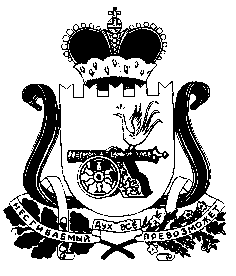 